DESKRIPSI SINGKATMata kuliah Manajemen Media Massa memberikan pemahaman, identifikasi masalah, dan praktik tata kelola industri media, khususnya media televisi.UNSUR CAPAIAN PEMBELAJARANMahasiswa dapat mempelajari manajemen organisasi media termasuk pengelolaan sumber daya manusia, prosedur operasional (SOP) organisasi media, redaksi pemberitaan (news room), serta perencanaan dan evaluasi program berita di televisi.KOMPONEN PENILAIANKehadiran 10%Partisipasi di Dalam Kelas, Quiz, Tugas, Attitude 25%UTS 30%UAS 35 %KRITERIA PENILAIANKemampuan memahami melalui penjelasan dalam forum diskusiKemampuan presentasi terkait beberapa topik yang ditugaskan secara berkelompokMenjawab quiz tertulisAnalisis sederhana terhadap contoh kasusKemampuan membuat berbagai tulisan dengan menggunakan teori atau konsep penulisan hubungan masyarakat5. DAFTAR REFERENSI 		1. Danesi, Marcel. 2010. Pengantar Memahami Semiotika Media. Yogyakarta: Jalasutra.2. Mosco, Vincent. 2009. The Politicial Economy of Communication. London: Sage Publication.3. Pustaka LP3ES Indonesia. 2006. Jurnalisme Liputan 6: Antara Peristiwa dan Ruang Publik. Jakarta: LP3ES.RENCANA PEMBELAJARAN SEMESTER (RPS)DESKRIPSI TUGAS RUBRIK PENILAIAN(Keterangan: format umum adalah yang di bawah ini, namun Prodi dapat membuat format tersendiri, sesuai dengan penilaian yang akan  dibuat. Misalnya untuk penilaian presentasi atau penilaian praktek memiliki rubrik yang berbeda, jadi bisa lebih dari 1 rubrik untuk setiap mata kuliah)PENUTUPRencana Pembelajaran Semester (RPS) ini berlaku mulai tanggal 26 Agustus, untuk mahasiswa UPJ Tahun Akademik 2016/ 2017dan seterusnya. RPS ini dievaluasi secara berkala setiap semester dan akan dilakukan perbaikan jika dalam penerapannya masih diperlukan penyempurnaan.STATUS DOKUMEN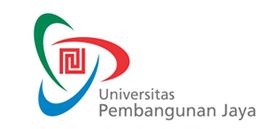 RENCANA PEMBELAJARAN SEMESTERF-0653F-0653RENCANA PEMBELAJARAN SEMESTERIssue/Revisi: RENCANA PEMBELAJARAN SEMESTERTanggal Berlaku: 20 November 2017RENCANA PEMBELAJARAN SEMESTERUntuk Tahun Akademik: 2016/2017RENCANA PEMBELAJARAN SEMESTERMasa Berlaku: 4 (empat) tahunRENCANA PEMBELAJARAN SEMESTERJml Halaman: 6halamanMata Kuliah: Manajemen MediaKode MK: COM 318Program Studi: Ilmu KomunikasiPenyusun: Drs. SyaifulHalim, M.I.KomSks: 3 SksKelompok Mata Kuliah: MinorMingguKemampuan Akhir yang DiharapkanBahan Kajian(Materi Ajar)Bentuk PembelajaranKriteria/Indikator PenilaianBobot NilaiStandar Kompetensi Profesi1-3Mahasiswa memahami kompetensi yang diharapkan, proses perkuliahan, tugas, ujian dan kontrak belajar.Mahasiswa memahami pengertian manajemen, industri media, dan manajemen industri media.  Kemampuan kelompok dan anggota kelompok dalam mempresentasikan sebuah topik, membuat analisa sederhana dari kasus yang ada, dan aktif berkontribusi dalam diskusi.a. Ceramahb. Diskusic. Studi KasusKriteria:Ketepatan dan PenguasaanBentu kPenilaian:TulisanmakalahPresentasi10%4-7Mahasiswa memahami aspek filosofis dan historis industri media; struktur organisasi; distribusi wewenang dan tanggung jawab per bidang; sumber pendapatan perusahaan; dan masa depan industri media.Kemampuan kelompok dan anggota kelompok dalam mempresentasikan sebuah topik,  membuat analisa sederhana dari kasus yang ada, dan aktif berkontribusi dalam diskusi.a. Ceramahb. DiskusiKriteria:Ketepatandan PenguasaanBentuk Penilaian:TulisanmakalahPresentasi30%7QUIZQUIZQUIZQUIZQUIZQUIZ8UJIAN TENGAH SEMESTERUJIAN TENGAH SEMESTERUJIAN TENGAH SEMESTERUJIAN TENGAH SEMESTERUJIAN TENGAH SEMESTERUJIAN TENGAH SEMESTEREvaluasi Tengah Semester: Melakukan validasi hasil penilaian, evaluasi dan perbaikan proses pembelajaran berikutnyaEvaluasi Tengah Semester: Melakukan validasi hasil penilaian, evaluasi dan perbaikan proses pembelajaran berikutnyaEvaluasi Tengah Semester: Melakukan validasi hasil penilaian, evaluasi dan perbaikan proses pembelajaran berikutnyaEvaluasi Tengah Semester: Melakukan validasi hasil penilaian, evaluasi dan perbaikan proses pembelajaran berikutnyaEvaluasi Tengah Semester: Melakukan validasi hasil penilaian, evaluasi dan perbaikan proses pembelajaran berikutnyaEvaluasi Tengah Semester: Melakukan validasi hasil penilaian, evaluasi dan perbaikan proses pembelajaran berikutnya9-11Mahasiswa memahami aspek filosofis dan historis industri media televisi; struktur organisasi; distribusi wewenang dan tanggung jawab per bidang; sumber pendapatan perusahaan; dan masa depan industri media televisi.Kemampuan kelompok dan anggota kelompok dalam mempresentasikan sebuah topik, membuat analisa sederhana dari kasus yang ada, dan aktif berkontribusi dalam diskusi.a. Ceramahb. Diskusic. PresentasiKriteria:Ketepatan dan PenguasaanBentuk Penilaian:TulisanmakalahPresentasi20%12-15Kemampuan kelompok dan anggota kelompok dalam kegiatan pengelolaan stasiun televise komunitas berbasis kampus.a. Ceramahb. Diskusic. PresentasiKriteria:Perandalamorganisasi, dan keterlibatandalam kegiatansimulasi. Bentuk Penilaian:1. Proposal perencanaan kegiatan;2. Pelaksanaankegiatan;3. Laporan pelaksanaankegiatan.40%16UJIAN AKHIR SEMESTERUJIAN AKHIR SEMESTERUJIAN AKHIR SEMESTERUJIAN AKHIR SEMESTERUJIAN AKHIR SEMESTERUJIAN AKHIR SEMESTEREvaluasi Akhir Semester: Melakukan validasi penilaian akhir dan menentukan kelulusan mahasiswaEvaluasi Akhir Semester: Melakukan validasi penilaian akhir dan menentukan kelulusan mahasiswaEvaluasi Akhir Semester: Melakukan validasi penilaian akhir dan menentukan kelulusan mahasiswaEvaluasi Akhir Semester: Melakukan validasi penilaian akhir dan menentukan kelulusan mahasiswaEvaluasi Akhir Semester: Melakukan validasi penilaian akhir dan menentukan kelulusan mahasiswaEvaluasi Akhir Semester: Melakukan validasi penilaian akhir dan menentukan kelulusan mahasiswaMata Kuliah: Manajemen MediaKode MK: COM 318Mingguke: 9 dan 11Tugaske: 1dan 2Tujuan Tugas:Mahasiswa mampu merancang cetak biru dan penatalaksanaan stasiun televisi komunitas berbasis kampusUraianTugas:a. Final Project: Menyusun Proposal dan Penatalaksanaan Stasiun Televisi Komunitas Berbasis KampusYang Harus Dikerjakan dan Batasan-BatasanMahasiswa memahami dan mampu melakukan praktik perencanaan dan produksi news feature dan film dokumenter, baik untuk media televisi atau media non-televisi.Metode/Cara Kerja/Acuan yang DigunakanMembentuk tim dan memastikan SDM kunci di setiap divisi.Masing-masing divisi melakukan rekrutmen dan pelatihan SDM, serta persiapan kegiatan.Masing-masing divisi melakukan kegiatan guna menopang pelaksanaan simulasi tata kelola stasiun televise komunitas berbasis kampus.Masing-masing divisi melakukan evaluasi atas capaian seluruh kegiatan yang telah dilakukan.Dekripsi Luaran Tugas yang DihasilkanSeluruh mahasiswa digabung dalam satu kelompok diminta menyusun cetak biru stasiun televise komunitas berbasis kampus, menyangkut juga perencanaan siaran, pengorganisasian SDM, tata kelola siaran, dan evaluasi.Tim yang sudah dibentuk diminta melakukan simulasi: dimulai dari penyusunan pola program, rekrutmen dam pelatihan SDM, produksi program, pelaksanaan siaran melalui televisi-televisi di lingkungan kampus, serta evaluasi.KriteriaPenilaian:Laporan perencanaan kegiatan (bobot 20%)Keterlibatan dalam simulasi (bobot 60%)Laporan pelaksanaan kegiatan (bobot 20%)Jenjang/GradeAngka/SkorDeskripsi/IndikatorKerja A 90 - 100Menghasilkan luaran (tulisan/ materip resentasi) yang sesuai dengan arahan dosen dan secara komprehensif sesuai dengan pembahasan dari konsep atau teoridari teks book atau materi ajar dosen, dan secara kreatif/ kritis melakukan pembahasan berdasarkan temuan pribadi/ kelompok. B 75 - 89Menghasilkan luaran (tulisan/ materi presentasi) yang sesuai dengan arahan dosen dan secara komprehensif sesuai dengan pembahasan dari konsep atau teori dari teks book atau materi ajar dosen,C60 - 74Menghasilkan luaran (tulisan/ materi presentasi) yang sesuai dengan pembahasan dari konsep atau teori dari teks book atau materi ajar dosen, namun minim kontribusi serta pembahasan yang tidak menyeluruh dan sulit dipahami oleh anggota diskusi/ dosen.D50 - 59Mengasilkan luaran yang minim hanya membaca naskah presentasi/menuliskan kembali teori dan konsep yang ada pada buku teks atau sumber lain yang relevan.E< 50Hadir dalam kelas namun tidak berkontribusi/ mengahasilkan tulisan.ProsesPenanggung JawabPenanggung JawabTanggalProsesNamaTandatanganTanggalPerumusanDrs. SyaifulHalim, M.I.KomPemeriksaan& PersetujuanReni Dyanasari, S.I.Kom, M.SiPenetapanProf. Emirhadi Suganda, M.Sc